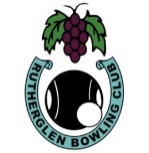 Rutherglen Bowling Club Inc.Executive Committee MeetingMinutesJanuary 16th 2017Meeting Opened:	7.00 pmPresent:	 Jan Widdop, John Ross, Ross Rankin, Phil Peers John Crossman, Christine Flanagan,                       Apologies: Chris Langdon   Apologies Accepted: Moved John C         Seconded Phil           Cd.	 Minutes: President Ross asked those present if they had read the Minutes and if they were a true account of the previous meeting.Moved: Phil		Seconded: John C. That the Minutes as presented are accepted.		Cd.President Ross welcomed Margaret Humphry to the meeting.Margaret presented a comprehensive report to the meeting,which included some suggsestions for consideration.It was agreed by all that a special meeting be held to discuss these suggestions while everything is fresh in our mindsPresident Ross extended our deepest appreciation to Margaret and her team for a well run tournament.President Ross also extended our thanks to Ken Fowler for his work in printing the cardsBusiness arising from the Minutes:Disabled Access:	The steel has arrived Chris to Liaise with Geoff Tozer, Noel Murrell and John Crossman to plan the project to start construction.Rink Numbers: Ongoing.Water Tank : Chris L noted that problem is there but is not necessarily serious at this point. It was decided that John C obtain prices for an alternative tank to be connected to the new shed in anticipation that the condition worsens, for further discussion.Financial Report:President Ross called on the Treasurer to present the financial report for the previous month. Treasurer Jan tabled the report which showed a healthy balance. Jan presented a quote for the replacement of the compressor in the coolroom of $7856 which  includes labour.Moved: Phil Seconded : John C. that we purchase same CdMoved: Jan 	Seconded: Phil that the Financial Report as presented be accepted.			Cd.Correspondence:The Secretary presented the following Correspondence received and sent for the month:Inwards Correspondence:	The following was received throughout the month:A letter of complaint was received from Glenice Campbell.A Letter of complaint was received from Billy CampbellA letter of complaint was received from Christine Flannagan.A letter was received from finley Ladies Bowling Club for their 50 year celebrations.A letter was received from the Mayor of the Indigo Shire asking for an invitation to attend one of our meetings as a guest or a key speaker.A thank you card was reeived from Judy and Noel DouglasI had telephone call from Wayne Green saying that he would decline joining this year An email was received fromNorth East Water with our water usage for the month.An email was received from the secretary of the Ovens &Murray Region, asking for his letter to be put on our notice board.An email was received from Amanda James announcing the Novice Singles Finals are to be played 5th FebruaryAn email was received from the secretary O&M region for the club’s Fees.An email was received from Bowls Victoria seeking comments on the membership model for 2017 and beyond. Bowls Victoria is committed to a club-based membership model.An email was received from Bowls Victoria for approval of a clearance for Steve Doig to Wallan. Outwards Correspondence:	The following was the outgoing correspondence for the month:A letter was sent to Wayne Green outlining our expectations.A copy of the email from Amanda James was sent to Bev ReichmanMoved: Jan	Seconded: John C. That the correspondence as presented be accepted.		Cd.Business Arising from Correspondence: John to reply to the secretary of the O&M Region pointing out that to have a meeting with no agenda contravenes Rule 12 of their constitution.It was unamousely decided that we would not be posting the letter from the O&M secretary on our notice board as we believe that any problems which my have occurred should have been dealt at the time of the incident, by the O&M. It is also suffice to say that whtever the incident was did not involve any of our members.In relation to the three letters of complaint, after studying our constitution, a Disciplinary Sub-Committee needs to be formed to investigate the incident. It was Moved  by John C Seconded by Jan that John Fisher will chair the sub-committee with Phil Peers and John Ross making up the panel.Cd Reports:	The following reports were tabled and presented:Greens Report:	Report Tabled:Match Sub-Committee:	The following points were highlighted from the report:During the month of November, we had 144 playres from the high school. Also a 40th birthday party of 19 barefoot bowlers on Sunday 18th December.Morris Triples has been relocated to the 26th February. The Harcourt’s Triples has been relocated to the 22nd January.The Poachers Paradise Triples has been relocated to the 22nd April.  Sponsorship Committee: Paul & Schollard have come on board with their sponsorship. Tim McNamara will retire in March. Nikki Hooper will take over as manager and will be the contact person for whoever takes on this role next yearGrants Sub-Committee: NilCatering Sub-Committee: Over the tournament the committee served 370 meals plus avternoon tea for the mid-week events. The roster worked well. Some considerations for next year could be not having as many events in such a short amount of time and people who are rostered on to refrain from playing on the day. Many thanks to Angela Rankin and Joy Hughes for their support. President Ross extende his deepest gratitude to the catering committee for a job well doneBar Manager’s Report:	All is wellMedia and Website Report:	 Noel requires more information for the website Mid-Week Pennant:	Nil	Week-End Pennant:	Nil	Moved: Phil		Seconded: John C that the Reports as presented are accepted.			Cd.General Business:	President Ross asked those present for any issues to be raised:Ross: Bussiness House Fours, 15 teams so far. We need contact persons for the Cricket and Football Clubs. Ross to check at Campbells tomorrow.Jan:It has become obvious that it is time to change the code for the key lock. John R. to change the code and communicate to all who need to know.Double doors need attention. Tournament Flyers need the prizes.John C: a cordless drill is needed moved Jan seconded Chris that we purchase same. Moved Phil seconded Jan that John C be reimbursed for $70 as we have been using his drill Phill: need to finish the BBQ area. It was also moved by Phill and seconded by John C that the old shelter be offered to the person who has shown an expression of interest Being no further business President Ross declared the meeting closed and thanked all for their attendance and input.Meeting Closed:	10.10 pmNext Meeting:	7:00 pm	Monday 13th. February 2017